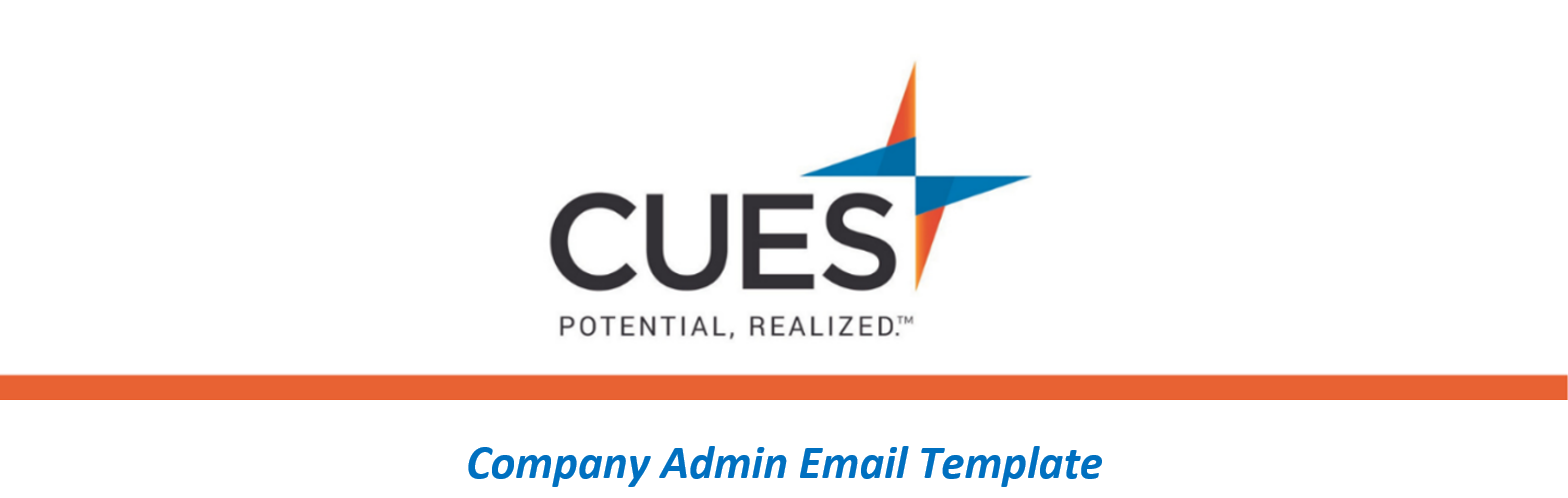 You’ve been enrolled a in Harvard ManageMentor CoursePurpose: Send to individuals who have been enrolled in a Harvard ManageMentor by your credit unionDirections: Copy and paste the template below into a new email, replace all highlighted fields, then sendSUBJECT: You’ve been enrolled in a Harvard ManageMentor CourseHello <NAME>,<CU/ORGANIZATION NAME> has invested in your development by providing you with the resources included in your CUES Membership. We have identified the Harvard ManageMentor course <NAME OF COURSE> for you to complete as part of your individual development.In a few moments I’ll be enrolling you into this course. You will receive an email from CUES with a direct link to the course. Please have this course completed by <DUE DATE>. Harvard ManageMentor courses are considered complete when all lessons are finished, and you have passed the assessment.Don’t forget to download the course completion certificate!**Please note, you will need to be signed into cues.org to access this course. If you need help logging in or have forgotten your password, go to the Member Help Center and review the guides below.Logging into CUESPassword Reset